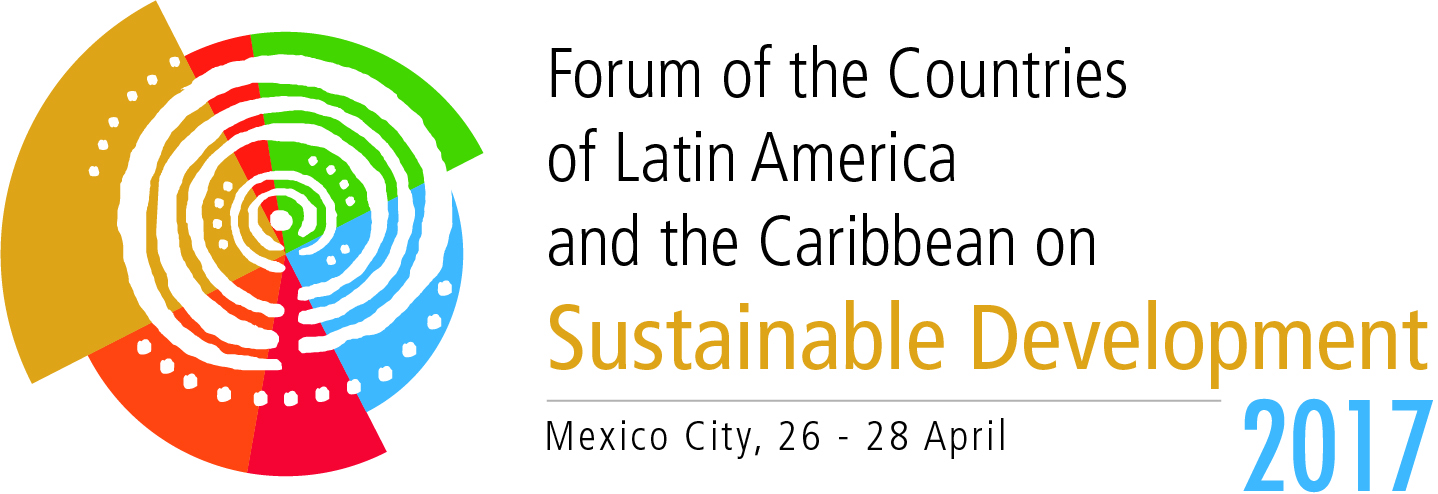 HOTEL RESERVATION REQUEST I request a reservation at:I authorize the use of the following credit card to secure my reservation:To guarantee reservations, delegates are required to indicate their flight number and time and date of arrival in and departure from Mexico, as well as credit card details. First name:First name:First name:Surname:Surname:Surname:Surname:Head of delegation Delegate Delegate Delegate Delegate Observer Special guest Title:Title:Title:Title:Title:Title:Title:Agency or institution:Agency or institution:Agency or institution:Agency or institution:Agency or institution:Agency or institution:Agency or institution:Address:Address:Address:Address:Address:Address:Address:City:City:City:City:Country:Country:Country:Telephone:Telephone:Fax:Fax:Fax:E-mail:E-mail:HILTON MEXICO CITY REFORMA (5*)        Av. Juárez 70, Colonia CentroTelephone: (+52 55) 5130 5293Standard single room                                      US$ 202.30 (includes taxes, breakfast and Internet access)Standard double room                                     US$ 220.50(includes taxes, breakfast and Internet access)Group code: Contact: Lourdes Rodríguez
lourdes.rodriguez@hilton.com MEXRF_Reservaciones@hilton.com FIESTA INN CENTRO HISTÓRICO (4*)          Av. Juárez 76, Colonia CentroTelephone: (+52 55) 5130 2907Standard single room                                        US$ 101 approx. (includes taxes, breakfast and Internet access)Standard double room                                       US$ 101 approx. (includes taxes, breakfast and Internet access)Group code: Contact: Alencar González
ventas1ficen@posadas.comFIESTA INN CENTRO HISTÓRICO (4*)          Av. Juárez 76, Colonia CentroTelephone: (+52 55) 5130 2907Standard single room                                        US$ 101 approx. (includes taxes, breakfast and Internet access)Standard double room                                       US$ 101 approx. (includes taxes, breakfast and Internet access)Group code: Contact: Alencar González
ventas1ficen@posadas.comFIESTA INN CENTRO HISTÓRICO (4*)          Av. Juárez 76, Colonia CentroTelephone: (+52 55) 5130 2907Standard single room                                        US$ 101 approx. (includes taxes, breakfast and Internet access)Standard double room                                       US$ 101 approx. (includes taxes, breakfast and Internet access)Group code: Contact: Alencar González
ventas1ficen@posadas.comDate of arrival:Date of arrival:Flight No:Time (approx):Date of departure:Date of departure:Flight No:Time (approx):American Express  Master Card Visa  Visa  Other Credit card No. and security code:Credit card No. and security code:Credit card No. and security code:Expiry date:Expiry date: